赴秘鲁参加第十届世界马铃薯大会及第十八届拉丁美洲马铃薯协会年会总结一、大会概况第十届世界马铃薯大会首次在南美洲秘鲁库斯科举办，库斯科坐落于安第斯山脉海拔3 400米处，该地居民已经将马铃薯作为主粮种植了10000年，西班牙人在500年前发现了这种超级作物，并将其运回欧洲，直到现在，马铃薯已经遍布全球。来自50个国家的803名代表出席了会议，其中中国代表团成员有120名，云南代表团队12名成员。会议围绕生物多样性、粮食安全和商业等主题开展专题演讲。秘鲁总统、副总统和农业部长出席会议，先后阐述了马铃薯的重要性，马丁维兹卡拉总统在会议开幕式上表示：“马铃薯对每一位秘鲁人来说都非常重要，不仅仅是在历史和文化方面，而且还是秘鲁粮食和收入的重要来源，在秘鲁，10％的人口依靠种植马铃薯为生，境内有3 000多个马铃薯品种，反映出秘鲁人民种植马铃薯品种的多样性。马铃薯对秘鲁非常重要，同时对于秘鲁未来提供就业、促进经济贸易增长也至关重要”。大会第一天，将马铃薯与其他作物联系起来，用更少的资源为越来越多的人口提供食物。联合国粮食及农业组织拉丁美洲办事处的David Nowell说：“我们或许能够产出比过去更高的产量，但我们必须保持可持续性生产，否则生产形势会变得越来越严峻。马铃薯在实现全球无饥饿、可持续发展中能够发挥非常重要的作用。与其他作物相比，它们可以通过较少的土地、水和资源提供富含丰富营养的食物。但是关于马铃薯产业的发展，我们仍有许多事情需要完善，马铃薯容易遭受病害和气候变化的威胁，可能导致产量损失50％以上。Nowell说，每公顷可持续生产40吨马铃薯，产量越增长，挑战将越大”。 CIP总监Pietro Turilli在启动仪式上发表讲话时说：“没有比想象没有它更好的方式去认识某件事物的重要性了。设想一个没有马铃薯的世界是一个发人深省的问题，将使全球数百万依靠马铃薯获得食物和营养的消费者思考，当世界上没有马铃薯，我们的生活会是什么样子？这是一场唤醒人们意识的活动，有助于人们去了解马铃薯惊人的生物多样性。我们可以从中找到未来将面临挑战（如气候变化，粮食安全和发展等）的应对策略。 为了保护马铃薯的未来，我们需要继续提供相关支持、增加产量、鼓励科学研究、促进消费来最大限度做出努力”。因此，适当控制马铃薯的单产非常重要，需要技术的支持。会议期间秘鲁展台40个，展出了秘鲁地方特色马铃薯品种200多个。会议安排的马铃薯田间日活动有参观试验站和马铃薯公园，本团队参观了国际马铃薯中心试验站，试验站展示了马铃薯野生种、栽培种的保护和利用、种薯繁育体系、抗病评价体系、专用功能性品种育种和应用、机械化生产模式、秘鲁传统马铃薯栽培模式和工具、传统地方马铃薯食品制作等，内容丰富，精彩纷呈。二、参会感悟1.放眼世界，获益匪浅从大会报告、大会展台和田间参观全面了解了世界马铃薯发展趋势，特别是秘鲁马铃薯原产地丰富的马铃薯资源鼓舞了自己工作的热情，可以加强与CIP的合作，引进应用资源为云南马铃薯产业发展服务。2.促进同行交流会议期间与国内国外的同行专家进行了沟通，学习他人的先进知识，介绍我们自己的工作情况，加强了与同行的联系。3.任重道远本次会议参加国家以欧美发达国家占多数，了解国外发达国家马铃薯产业的发展趋势，深知我们的工作短板，特别在种薯繁育体系和马铃薯产品加工方面任重道远，需要勤奋工作，并得到政府和社会力量的支持，确保马铃薯产业发展，保障粮食安全。秘鲁团成员：杨艳丽 肖关丽 龙雯虹2018.6.28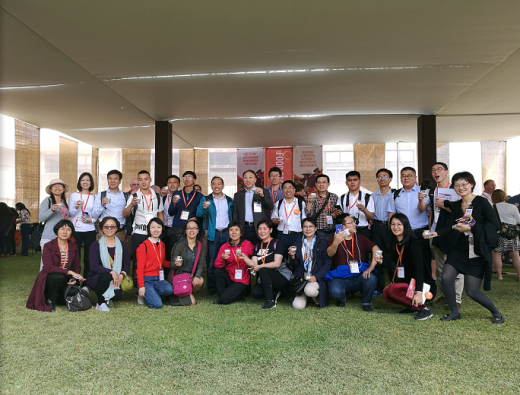 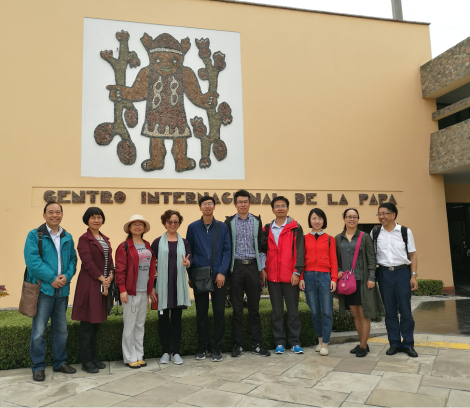 图1.参观国际马铃薯中心（利马）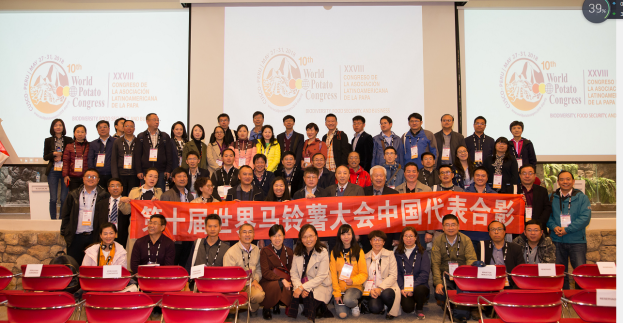 图2 大会会场（库斯科）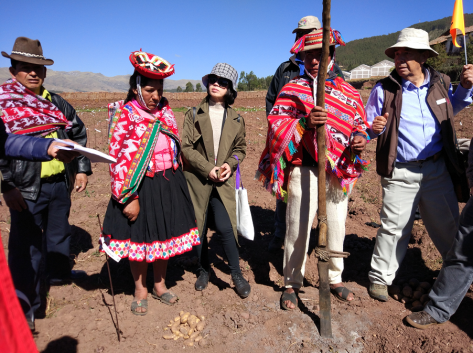 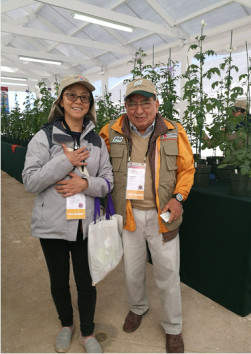 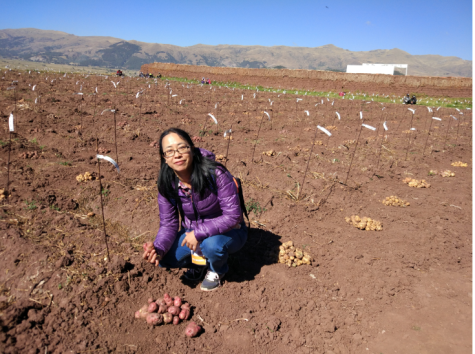 图3. 参观国际马铃薯中心试验站(安第斯)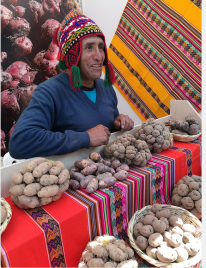 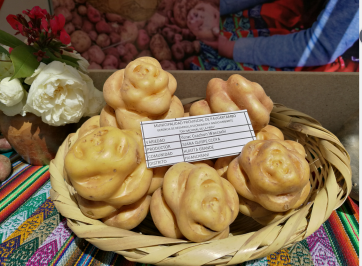 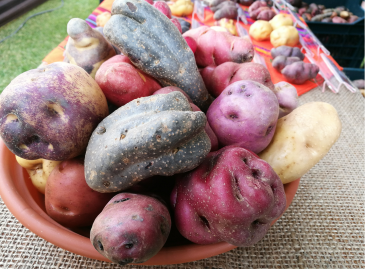 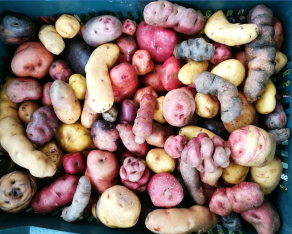 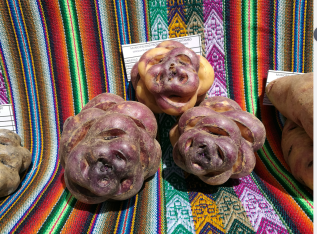 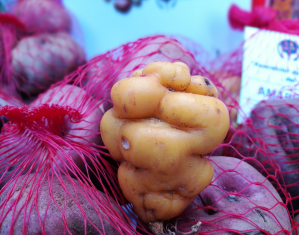 图4.丰富的马铃薯野生资源